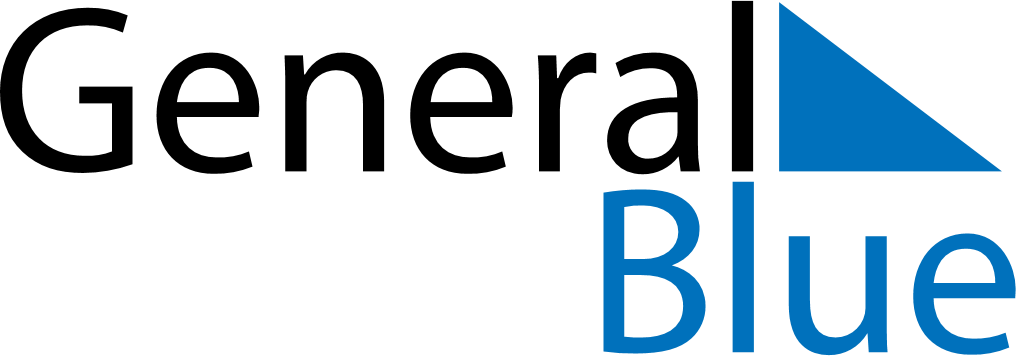 Weekly CalendarFebruary 11, 2024 - February 17, 2024Weekly CalendarFebruary 11, 2024 - February 17, 2024Weekly CalendarFebruary 11, 2024 - February 17, 2024Weekly CalendarFebruary 11, 2024 - February 17, 2024Weekly CalendarFebruary 11, 2024 - February 17, 2024Weekly CalendarFebruary 11, 2024 - February 17, 2024Weekly CalendarFebruary 11, 2024 - February 17, 2024SundayFeb 11SundayFeb 11MondayFeb 12TuesdayFeb 13WednesdayFeb 14ThursdayFeb 15FridayFeb 16SaturdayFeb 17AMPM